Симметричный переходник с роликовым кольцевым уплотнением USS 100-80Комплект поставки: 1 штукАссортимент: К
Номер артикула: 0055.0475Изготовитель: MAICO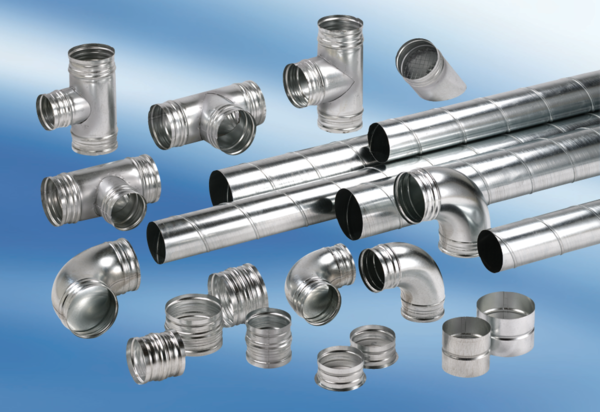 